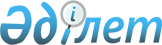 Об утверждении Инструкции о требованиях к методике расчета страховых резервов страховых (перестраховочных) организаций Республики Казахстан
					
			Утративший силу
			
			
		
					Постановление Правления Национального Банка Республики Казахстан от 3 июня 2002 года № 211. Зарегистрировано в Министерстве юстиции Республики Казахстан 18 июля 2002 года № 1921. Утратило силу постановлением Правления Агентства Республики Казахстан по регулированию и надзору финансового рынка и финансовых организаций от 30 апреля 2010 года № 61.      Сноска. Утратило силу постановлением Правления Агентства РК по регулированию и надзору финансового рынка и финансовых организаций от 30.04.2010 № 61 (вводится в действие с 01.01.2011).     В целях реализации Закона Республики Казахстан Z000126_ "О страховой деятельности" Правление Национального Банка Республики Казахстан постановляет: 

     1. Утвердить прилагаемую Инструкцию о требованиях к методике расчета страховых резервов страховых (перестраховочных) организаций Республики Казахстан. 

     2. Настоящее постановление вводится в действие по истечении шестидесяти календарных дней со дня государственной регистрации в Министерстве юстиции Республики Казахстан. 

     3. Со дня введения в действие настоящего постановления признать утратившим силу постановление Правления Национального Банка Республики Казахстан от 25 декабря 1999 года N 442 V991052_ "О порядке и размерах формирования страховых резервов страховыми и перестраховочными организациями". 

     4. Департаменту банковского и страхового надзора (Мекишев А.А.): 

     1) совместно с Юридическим департаментом (Шарипов С.Б.) принять меры к государственной регистрации в Министерстве юстиции Республики Казахстан настоящего постановления; 

     2) в десятидневный срок со дня государственной регистрации в Министерстве юстиции Республики Казахстан настоящего постановления довести его до сведения заинтересованных подразделений центрального аппарата и территориальных филиалов Национального Банка Республики Казахстан, актуариев и страховых (перестраховочных) организаций. 

     5. Контроль за исполнением настоящего постановления возложить на Председателя Национального Банка Республики Казахстан Марченко Г.А. 

         Председатель 

     Национального Банка 

                                    Утверждена 

                                    Постановлением Правления 

                                    Национального Банка 

                                    Республики Казахстан 

                                    от 3 июня 2002 года N 211 

                                    "Об утверждении Инструкции о 

                                    требованиях к методике расчета 

                                    страховых резервов страховых 

                                    (перестраховочных) организаций 

                                    Республики Казахстан" 

               Инструкция о требованиях к методике расчета 

             страховых резервов страховых (перестраховочных) 

                    организаций Республики Казахстан        

      Настоящая Инструкция о требованиях к методике расчета страховых резервов страховых (перестраховочных) организаций Республики Казахстан (далее - Инструкция) разработана в соответствии с пунктом 8  статьи 46  и пунктом 3  статьи 47  Закона Республики Казахстан "О страховой деятельности" и определяет структуру страховых резервов для страховых (перестраховочных) организаций и требования к методике расчета страховых резервов, в том числе расчета доли перестраховщика в страховых резервах. см.V106293

       Сноска. Преамбула в редакции постановления Правления Агентства РК по регулированию и надзору финансового рынка и финансовых организаций от 15 апреля 2006 года N 103 (вводится в действие по истечении 14 дней со дня гос. регистрации). 

                        Глава 1. Общие положения 

     1. Для целей настоящей Инструкции используются следующие основные понятия: 



     1) актуарные методы - экономико-математические методы расчетов, применяемые актуарием при расчете страховых резервов; 



     2) базовая страховая премия – начисленная страховая премия к получению от страхователя (перестрахователя) по договору страхования (перестрахования), уменьшенная на сумму начисленных комиссионных вознаграждений за оказание посреднических услуг по заключению договоров страхования (перестрахования) и/или начисленных расходов по выплате комиссионного вознаграждения перестрахователю (цеденту), в размере, не превышающем в совокупности десять процентов от начисленной страховой премии по договору страхования (перестрахования); 



     2-1) базовая страховая премия по договору перестрахования – начисленная перестрахователем перестраховочной организации страховая премия по договору перестрахования, уменьшенная на сумму начисленного комиссионного вознаграждения за оказание посреднических услуг по заключению договора перестрахования и начисленных комиссионных доходов по договору перестрахования (сумма фактически выплачиваемой перестрахователем перестраховочной организации страховой премии); 



     3) дата расчета - дата, на которую производится расчет страховых резервов; 



     4) незаработанная страховая премия - часть страховой премии, относящаяся к периоду действия страховой защиты по договору страхования (перестрахования) следующему за датой расчета; 



     5) нетто-премия (нетто-взносы при уплате в рассрочку) - сумма денег, оцененная актуарием на основе актуарных методов, которая подлежит уплате страховой (перестраховочной) организации за принятие ею обязательств исключительно по осуществлению страховых выплат без учета покрытия иных расходов страховой (перестраховочной) организации; 



     6) неурегулированная претензия - заявленное требование к страховой (перестраховочной) организации по осуществлению страховой выплаты в соответствии с договором страхования (перестрахования), по которым страховая выплата не осуществлялась или осуществлялась не в полном объеме; 



     7) приведенная ожидаемая стоимость - ожидаемая (вероятная) стоимость страховых премий (страховых взносов) либо страховых выплат, либо расходов, рассчитанная (дисконтированная) с учетом процентной ставки и периода времени между датой расчета и датой поступления страховой премии (взносов) либо датой осуществления страховой выплаты по договору страхования (перестрахования); 



     8) резерв заявленных, но неурегулированных убытков - обязательства страховой (перестраховочной) организации по осуществлению страховых выплат по произошедшим страховым случаям, о наступлении которых было заявлено страховой (перестраховочной) организации до даты расчета в соответствии с условиями договора страхования (перестрахования) и по которым страховые выплаты не осуществлялись или осуществлялись не в полном объеме; 



     9) резерв непроизошедших убытков - обязательства страховой (перестраховочной) организации по осуществлению страховых выплат по страховым случаям, которые не произошли на дату расчета, но могут произойти в будущем в период действия договора страхования (перестрахования); 



     10) резерв произошедших, но незаявленных убытков - обязательства страховой (перестраховочной) организации по осуществлению страховых выплат по произошедшим страховым случаям, о наступлении которых не было заявлено страховой (перестраховочной) организации до даты расчета в соответствии с условиями договора страхования (перестрахования); 



     11) доля перестраховщика в страховых резервах - часть обязательств перестраховщика по договору страхования (перестрахования) на дату расчета за исключением обязательств, связанных с выплатой цеденту комиссионного вознаграждения по договору страхования (перестрахования). 

    Сноска. Пункт 1 с изменениями, внесенными постановлением Правления Национального Банка РК от 06.12.2003 N 433 ; постановлениями Правления Агентства РК по регулированию и надзору финансового рынка и финансовых организаций от 26.03.2005 N 101 ; от 29.04.2009 N 90 (порядок введения в действие см. п. 2 ). 

                  Глава 2. Структура страховых резервов 

     2. Страховые резервы, обязательные для формирования страховой (перестраховочной) организацией, включают в себя: 

     1) резерв незаработанных премий - формируется страховой (перестраховочной) организацией по договорам страхования (перестрахования) в отрасли "общее страхование" (далее - РНП); 

     2) резерв непроизошедших убытков - формируется страховой (перестраховочной) организацией по договорам страхования (перестрахования) в отрасли "страхование жизни" (далее - РНУ); 

     3) резервы убытков: 

     резерв произошедших, но незаявленных убытков (далее - РПНУ); 

     резерв заявленных, но неурегулированных убытков (далее - РЗНУ). 

     3. При наличии дополнительных рисков по заключенным договорам страхования (перестрахования), на основе составленного актуарием соответствующего актуарного заключения, страховая (перестраховочная) организация должна сформировать дополнительные резервы, покрывающие риски по заключенным договорам страхования (перестрахования). 

                  Глава 3. Общие требования к методике 

                          расчета страховых резервов 

     4. Для обеспечения исполнения принятых обязательств по действующим договорам страхования и перестрахования страховая (перестраховочная) организация обязана иметь сформированные страховые резервы в объеме, рассчитанном актуарием. 

    Сноска. Пункт 4 с изменениями - постановлением Правления Национального Банка Республики Казахстан от 6 декабря 2003 года N 433 . 

     4-1. (Пункт исключен - постановлением Правления Агентства РК по регулированию и надзору финансового рынка и финансовых организаций от 26 марта 2005 года N 101 ). 

     5. Страховые резервы формируются страховой (перестраховочной) организацией отдельно по каждому классу страхования на основании и в соответствии с актуарным заключением, составленным актуарием. 

     6. Расчет страховых резервов осуществляется актуарием в соответствии с настоящей Инструкцией и иными нормативными правовыми актами Республики Казахстан на основе условий заключенных страховой (перестраховочной) организацией договоров страхования (перестрахования). 

     7. Расчет страховых резервов производится с учетом объема принимаемых страховой (перестраховочной) организацией обязательств по всем заключенным договорам страхования (перестрахования) вне зависимости от последующего перестрахования рисков. 

     При расчете страховых резервов отражается доля перестраховщика в страховых резервах с учетом каждого вида резерва, указанных в пункте 2 настоящей Инструкции, в соответствии с Главой 5-1 настоящей Инструкции. 

     Сноска. В пункт 7 внесены изменения - постановлением Правления Агентства РК по регулированию и надзору финансового рынка и финансовых организаций от 26 марта 2005 года N 101 . 

     8. При расчете страховых резервов актуарий обязан использовать эффективную годовую процентную ставку, равную прогнозному уровню доходности по инвестиционному портфелю активов страховой (перестраховочной) организации, сформированному в обеспечение страховых резервов, но не выше: 

     1) 5 процентов, если валютой страхования является иностранная валюта; 

     2) 8 процентов, если валютой страхования является национальная валюта. 

     9. Если договором страхования (перестрахования) или законодательным актом об обязательном страховании точно не определен срок действия страховой защиты, для расчета принимается срок действия договора страхования (перестрахования). 

     9-1. Исключен постановлением Правления АФН РК от 03.09.2010 N 131 (вводится в действие по истечении четырнадцати календарных дней со дня его гос. регистрации в МЮ РК).

                   Глава 4. Отрасль "общее страхование" 

                 Параграф 1. Резерв незаработанных премий 

     10. РНП представляет собой базовую страховую премию по договору страхования (перестрахования), относящуюся к периоду действия страховой защиты по договору страхования (перестрахования), следующему за датой расчета. 

     11. РНП по договору страхования (перестрахования) равен величине, исчисляемой пропорционально неистекшему на дату расчета сроку действия страховой защиты по договору страхования (перестрахования). Незаработанная страховая премия, за исключением договоров страхования (перестрахования) по классу страхования на случай болезни, определяется как произведение базовой страховой премии на отношение неистекшего на дату расчета срока действия страховой защиты ко всему сроку действия страховой защиты по договору страхования (перестрахования), по следующей формуле:                     Т1-Т2 

     РНП = БП * --------------, 

                      Т1      где: БП - базовая страховая премия; 

     Т1 - количество дней, в течение которых действует страховая защита по договору страхования (перестрахования); 

     Т2 - количество дней, истекших с момента начала действия страховой защиты по договору страхования (перестрахования) до даты расчета (включительно). 

     Незаработанная страховая премия по договорам страхования (перестрахования) по классам добровольного и обязательного медицинского страхования определяется как разность произведения базовой страховой премии на отношение неистекшего на дату расчета срока действия страховой защиты ко всему сроку действия страховой защиты по договору страхования (перестрахования) и базовых страховых взносов, которые подлежат уплате страховой (перестраховочной) организации в соответствии с условиями договора страхования (перестрахования) после даты расчета, по следующей формуле:                     Т1-Т2                            БП 

     РНП = БП * -------------- - БСВ,  БСВ = СВ * ---------- 

                      Т1                             СП      где: БП - базовая страховая премия;      Т1 - количество дней, в течение которых действует страховая защита по договору страхования (перестрахования); 

     Т2 - количество дней, истекших с момента начала действия страховой защиты по договору страхования (перестрахования) до даты расчета (включительно). 

     БСВ - базовые страховые взносы, которые подлежат уплате страховой (перестраховочной) организации в соответствии с условиями договора страхования (перестрахования) после даты расчета; 

     СП - страховая премия по договору страхования (перестрахования); 

     СВ - страховые взносы по договору страхования (перестрахования), которые подлежат уплате страховой (перестраховочной) организации в соответствии с условиями договора страхования (перестрахования) после даты расчета. <*> 

    Сноска. Пункт 11 в новой редакции - постановлением Правления Национального Банка Республики Казахстан от 6 декабря 2003 года N 433 ; внесены изменения постановлением Правления Агентства РК по регулированию и надзору финансового рынка и финансовых организаций от 15 апреля 2006 года N 103 (вводится в действие по истечении 14 дней со дня гос. регистрации). 

     12. Сумма незаработанных страховых премий по всем договорам данного класса страхования (перестрахования) является резервом незаработанных страховых премий страховой (перестраховочной) организации по классу страхования (перестрахования). 

         Параграф 2. Резерв произошедших, но незаявленных убытков 

     13. Расчет РПНУ производится актуарием по каждому классу страхования отдельно с учетом накопленной статистики страховой (перестраховочной) организации по осуществлению страховых выплат в данном классе страхования, за исключением класса ипотечного страхования, по которому расчет РПНУ производится в соответствии с пунктом 14-1 настоящей Инструкции. 

     Сноска. В пункт 13 внесены изменения постановлением Правления Агентства РК по регулированию и надзору финансового рынка и финансовых организаций от 15 апреля 2006 года N 103 (вводится в действие по истечении 14 дней со дня гос. регистрации). 

     14. При отсутствии у страховой (перестраховочной) организации собственной статистики по осуществлению страховых выплат в данном классе страхования либо недостаточности данных такой статистики (согласно заключению актуария), величина РПНУ должна составлять не менее 50% от РЗНУ. В случае, если размер РЗНУ равен нулю, то величина РПНУ должна составлять не менее 5% от суммы базовой страховой премии, начисленной по договорам страхования (перестрахования) за последние двенадцать месяцев, предшествующих дате расчета. 

      Заключение актуария включает в себя критерии недостаточности собственной статистики по осуществлению страховых выплат в данном классе страхования, а также подробные расчеты и обоснование по этой части. 

    Сноска. Пункт 14 в новой редакции - постановлением Правления Национального Банка Республики Казахстан от 6 декабря 2003 года N 433 ; внесены изменения - постановлением Правления Агентства РК по регулированию и надзору финансового рынка и финансовых организаций от 26 марта 2005 года N 101 . 

     14-1. По классу ипотечного страхования величина РПНУ составляет не менее 60 % от суммы базовой страховой премии, начисленной по договорам страхования (перестрахования) за последние двенадцать месяцев, предшествующих дате расчета. 

     Сноска. Параграф 2 дополнен пунктом 14-1 постановлением Правления Агентства РК по регулированию и надзору финансового рынка и финансовых организаций от 15 апреля 2006 года N 103 (вводится в действие по истечении 14 дней со дня гос. регистрации).  

       Параграф 3. Резерв заявленных, но неурегулированных убытков 

     15. РЗНУ рассчитывается по каждой заявленной, но неурегулированной претензии на дату расчета. Заявленная претензия с указанием размера убытка по данной претензии регистрируется в журнале учета убытков страховой (перестраховочной) организации как заявленная с момента сообщения о наступлении страхового случая страхователем любым доступным страхователю способом либо в порядке, предусмотренном законодательством Республики Казахстан. 

    Сноска. В пункт 15 внесены изменения - постановлением Правления Национального Банка Республики Казахстан от 6 декабря 2003 года N 433 ; постановлением Правления Агентства РК по регулированию и надзору финансового рынка и финансовых организаций от 15 апреля 2006 года N 103 (вводится в действие по истечении 14 дней со дня гос. регистрации). 

    16. Размер РЗНУ равен следующей величине: 

    РЗНУ=В+РВ, 

    где: 

    В - подлежащие осуществлению страховые выплаты по заявленным претензиям по договорам страхования (перестрахования); 

    РВ - подлежащие осуществлению расходы страховой (перестраховочной) организации, непосредственно связанные с рассмотрением, урегулированием, определением размера страховых выплат по заявленным претензиям. 

    Подлежащие осуществлению расходы страховой (перестраховочной) организации, непосредственно связанные с рассмотрением, урегулированием, определением размера страховых выплат по заявленным претензиям, рассчитываются актуарием в размере фактических расходов на основе сведений, предоставленных страховой (перестраховочной) организацией, и должны быть не менее одного процента от суммы заявленных, но неурегулированных убытков, но не менее двух месячных расчетных показателей. <*> 

     Сноска. Пункт 16 в редакции - постановлением Правления Агентства РК по регулированию и надзору финансового рынка и финансовых организаций от 26 марта 2005 года N 101 . 

     17. (Пункт исключен - постановлением Правления Агентства РК по регулированию и надзору финансового рынка и финансовых организаций от 26 марта 2005 года N 101 ). 

     18. В случае, если размер подлежащей осуществлению страховой выплаты не определен, то для расчета РЗНУ в соответствии с пунктом 16 настоящей Инструкции принимается максимально возможный размер страховой выплаты, оцененный исходя из предварительно полученной страховой (перестраховочной) организацией информации о страховом случае, но не превышающий страховую сумму. <*> 

     Сноска. В пункт 18 внесены изменения - постановлением Правления Агентства РК по регулированию и надзору финансового рынка и финансовых организаций от 26 марта 2005 года N 101 . 

     19. Указанная в пункте 16 настоящей Инструкции величина РЗНУ может быть уменьшена на сумму задолженности страхователя (перестрахователя) по уплате страховой премии (страховых взносов) страховой (перестраховочной) организации на дату расчета. <*> 

     Сноска. В пункт 19 внесены изменения - постановлением Правления Агентства РК по регулированию и надзору финансового рынка и финансовых организаций от 26 марта 2005 года N 101 . 

     19-1. Страховая (перестраховочная) организация формирует размер РЗНУ в течение трех лет с момента заявления о претензии до момента осуществления страховой выплаты по ней либо вынесения решения об отказе в осуществлении страховой выплаты страховщиком, либо письменного отказа страхователя в получении страховой выплаты по ней (в зависимости от того, какая из дат наступит раньше). <*> 

     Сноска. Глава дополнена пунктом 19-1 - постановлением Правления Агентства РК по регулированию и надзору финансового рынка и финансовых организаций от 26 марта 2005 года N 101 . 

                  Глава 5. Отрасль "страхование жизни" 

     20. Расчет страховых резервов страховой (перестраховочной) организации, осуществляющей страховую деятельность в отрасли "страхование жизни" производится актуарием отдельно по каждому договору страхования (перестрахования), за исключением договоров страхования жизни с участием страхователя в инвестиционном доходе страховщика, в случаях, когда страховая организация не покрывает риск смерти застрахованного, а также отдельно по видам договоров: 

     1) ненакопительного страхования (перестрахования) жизни; 

     2) накопительного страхования (перестрахования) жизни; 

     3) аннуитета, по которым сроки начала осуществления страховых выплат приходятся после даты расчета; 

     4) аннуитета, по которым сроки начала осуществления страховых выплат наступили до даты расчета. 

     Сноска. В пункт 20 внесены изменения постановлением Правления Агентства РК по регулированию и надзору финансового рынка и финансовых организаций от 15 апреля 2006 года N 103 (вводится в действие по истечении 14 дней со дня гос. регистрации). 

     21. Расчет страховых резервов страховой (перестраховочной) организации, осуществляющей страховую деятельность в отрасли "страхование жизни", по классу страхования  от несчастных случаев и по классу страхования на случай болезни осуществляется актуарием в соответствии с главой 4 Инструкции. 

     Сноска. В пункт 21 внесены изменения постановлением Правления Агентства РК по регулированию и надзору финансового рынка и финансовых организаций от 15 апреля 2006 года N 103 (вводится в действие по истечении 14 дней со дня гос. регистрации). 

           Параграф 1. Резерв непроизошедших убытков по договорам 

                   страхования (перестрахования) жизни 

     22. РНУ по договорам страхования (перестрахования) жизни рассчитывается как сумма резервов непроизошедших убытков по всем действующим на дату расчета договорам страхования (перестрахования) жизни. 

     23. РНУ по отдельному договору страхования (перестрахования) жизни равен максимальной величине из двух следующих величин: 

     1) РНУ1 = ПосВ + ПосРВ + ПосОР - ПосСВ, 

     где ПосВ - приведенная ожидаемая стоимость страховых выплат, предусмотренных условиями договора страхования (перестрахования); 

     ПосРВ - приведенная ожидаемая стоимость расходов страховой (перестраховочной) организации, непосредственно связанных с рассмотрением, урегулированием, определением размера страховых выплат; 

     ПосОР - приведенная ожидаемая стоимость операционных расходов страховой (перестраховочной) организации, связанных с ведением дела; 

     ПосСВ - приведенная ожидаемая стоимость страховых взносов (при единовременной уплате - страховой премии), которые должны быть получены страховой (перестраховочной) организацией после даты расчета; 

     2) РНУ2 = ПосВ - ПосСНВ, 

     где ПосВ - приведенная ожидаемая стоимость страховых выплат, предусмотренных условиями договора страхования (перестрахования) исключительно при наступлении страхового случая (без учета страховой выплаты, осуществляемой по истечении установленного договором страхования периода); 

    ПосСНВ - приведенная ожидаемая стоимость страховых нетто-взносов (при единовременной уплате - страховой нетто-премии), которые должны быть получены страховой (перестраховочной) организацией после даты расчета за принятие ею обязательств исключительно по осуществлению страховых выплат, связанных с наступлением страхового случая (без учета страховой выплаты, осуществляемой по истечении установленного договором страхования периода). 

              Параграф 2. Резерв непроизошедших убытков 

                         по договорам аннуитета     24. РНУ по договорам аннуитета рассчитывается как сумма резервов непроизошедших убытков по всем действующим на дату расчета договорам аннуитета. 

    25. РНУ по отдельному договору аннуитета равен следующей величине: 

    РНУ = ПосВ + ПосОР - ПосСВ,      где ПосВ - приведенная ожидаемая стоимость страховых выплат, предусмотренных условиями договора аннуитета; 

     ПосОР - приведенная ожидаемая стоимость операционных расходов страховой (перестраховочной) организации, связанных с ведением дела по договору аннуитета; 

     ПосСВ - приведенная ожидаемая стоимость страховых взносов (при единовременной уплате - страховой премии), которые должны быть получены страховой (перестраховочной) организацией после даты расчета. Для договора аннуитета, по которому срок начала осуществления страховых выплат наступил до даты расчета, ПосСВ равна нулю. 

     25-1. При увеличении размера регулярных страховых выплат по договорам аннуитета, РНУ определяется: 

     в период страховых выплат в соответствии с пунктом 25 настоящей Инструкции. Расчет приведенной ожидаемой стоимости страховых выплат осуществляется с учетом произведенного увеличения размера страховых выплат; 

     в период накопления, как наибольший из следующих величин: 

     1) приведенная ожидаемая стоимость страховых выплат плюс размер РНУ, определенный в соответствии с пунктом 25 настоящей Инструкции (без увеличения размера страховых выплат). Ожидаемая стоимость страховой выплаты равна рассчитанному и распределенному актуарием размеру дополнительных доходов по договору аннуитета; 

     2) размер РНУ, определенный в соответствии с пунктом 25 настоящей Инструкции (с учетом увеличения размера страховых выплат по договору аннуитета за счет дополнительных доходов страховой (перестраховочной) организации). <*> 

     Сноска. Глава дополнена пунктом 25-1 - постановлением Правления Агентства РК по регулированию и надзору финансового рынка и финансовых организаций от 26 марта 2005 года N 101 . 

         Параграф 3. Резерв произошедших, но незаявленных убытков 

     26. РПНУ по договорам ненакопительного страхования (перестрахования) жизни рассчитывается актуарием с учетом накопленной статистики страховой (перестраховочной) организации по осуществлению страховых выплат по данному виду страхования. 

     При отсутствии у страховой (перестраховочной) организации собственной статистики по осуществлению страховых выплат либо недостаточности данных такой статистики(согласно заключению актуария, содержание которого соответствует требованиям пункта 14 настоящей Инструкции) величина РПНУ должна составлять не менее пятидесяти процентов от РЗНУ. В случае, если размер РЗНУ равен нулю, то величина РПНУ должна составлять не менее пяти процентов от суммы базовой страховой премии, начисленной по договорам страхования (перестрахования) за последние двенадцать месяцев, предшествующих дате расчета. <*> 

     Сноска. Пункт 26 в редакции - постановлением Правления Агентства РК по регулированию и надзору финансового рынка и финансовых организаций от 26 марта 2005 года N 101 . 

     27. РПНУ по договорам аннуитета, а также по договорам накопительного страхования (перестрахования) жизни равен нулю. 

  Параграф 4. Резерв заявленных, но неурегулированных убытков 

     28. РЗНУ по договорам страхования (перестрахования) жизни рассчитывается по каждой заявленной, но неурегулированной претензии на дату расчета. 

     29. РЗНУ по договорам страхования (перестрахования) жизни равен: 

     РЗНУ=В+ОР, 

     где: 

     В - ожидаемая стоимость страховых выплат по неурегулированным претензиям; 

     ОР - ожидаемая стоимость расходов страховой (перестраховочной) организации, непосредственно связанных с рассмотрением, урегулированием, определением размера страховых выплат. 

     Ожидаемая стоимость расходов страховой (перестраховочной) организации, непосредственно связанных с рассмотрением, урегулированием, определением размера страховых выплат по заявленным претензиям рассчитывается актуарием в размере фактических расходов на основе сведений, предоставленных страховой (перестраховочной) организацией. Ожидаемая стоимость таких расходов должна быть не менее одного процента от суммы заявленных, но неурегулированных убытков, но в любом случае не менее двух месячных расчетных показателей. <*> 

     Сноска. Пункт 29 в редакции - постановлением Правления Агентства РК по регулированию и надзору финансового рынка и финансовых организаций от 26 марта 2005 года N 101 . 

     30. (Пункт исключен - постановлением Правления Агентства РК по регулированию и надзору финансового рынка и финансовых организаций от 26 марта 2005 года N 101 ). 

     31. Указанная в пункте 29 настоящей Инструкции величина РЗНУ может быть уменьшена на сумму задолженности страхователя (перестрахователя) перед страховой (перестраховочной) организацией на дату расчета. <*> 

     Сноска. В пункт 31 внесены изменения - постановлением Правления Агентства РК по регулированию и надзору финансового рынка и финансовых организаций от 26 марта 2005 года N 101 . 

     31-1. Страховая (перестраховочная) организация обеспечивает наличие сформированного размера РЗНУ в течение трех лет с момента заявления о претензии до момента осуществления страховой выплаты по ней либо вынесения решения об отказе в осуществлении страховой выплаты страховщиком, либо письменного отказа страхователя в получении страховой выплаты по ней (в зависимости от того, какая из дат наступит раньше). <*> 

     Сноска. Глава дополнена пунктом 31-1 - постановлением Правления Агентства РК по регулированию и надзору финансового рынка и финансовых организаций от 26 марта 2005 года N 101 . 

     32. Резерв заявленных, но неурегулированных убытков по договорам аннуитета равен нулю. 

  

      

  Глава 5-1. Доля перестраховщика в страховых резервах <*> 

     Сноска. Инструкция дополнена главой 5-1 - постановлением Правления Агентства РК по регулированию и надзору финансового рынка и финансовых организаций от 26 марта 2005 года N 101 . 

  

     32-1. Доля перестраховщика в страховых резервах определяется отдельно в зависимости от следующих видов перестрахования: 

     1) пропорциональное перестрахование; 

     2) непропорциональное перестрахование. 

  

             Параграф 1. Отрасль "общее страхование" 

  

                1. Пропорциональное перестрахование 

  

      32-2. Расчет доли перестраховщика в РНП производится исходя из доли ответственности по договору страхования, переданной на перестрахование, либо на основе фактического размера базовой страховой премии по договору перестрахования в соответствии с пунктами 10 и 11 настоящей Инструкции (в зависимости от того, какая из полученных величин является наименьшей). 

      Сноска. Пункт 32-2 с изменениями, внесенными постановлением Правления Агентства РК по регулированию и надзору финансового рынка и финансовых организаций от 29.04.2009 N 90 (порядок введения в действие см. п. 2 ). 

      32-3. Доля перестраховщика в РЗНУ рассчитывается по заявленным претензиям отдельно по каждому договору страхования, переданному на перестрахование и равна произведению доли ответственности по договору страхования, переданной на перестрахование на сумму заявленного убытка. 

      В случае, если договор страхования, по которому была заявлена претензия, не удовлетворяет условиям договора перестрахования, то доля перестраховщика в РЗНУ по данному договору равна нулю. 

      32-4. Доля перестраховщика в РПНУ определяется актуарием по каждому классу страхования, за исключением класса ипотечного страхования, отдельно на основании накопленной статистики по осуществлению страховых выплат по договорам страхования, переданным на перестрахование, в данном классе страхования. 

      При отсутствии у страховой (перестраховочной) организации собственной статистики по осуществлению страховых выплат по договорам страхования, переданным на перестрахование в данном классе страхования либо недостаточности данных такой статистики (согласно заключению актуария, содержание которого соответствует требованиям пункта 14 настоящей Инструкции), размер доли перестраховщика в РПНУ должен составлять не более пятидесяти процентов от доли перестраховщика в РЗНУ. В случае, если размер доли перестраховщика в РЗНУ и РЗНУ равны нулю, то величина доли перестраховщика в РПНУ должна составлять не более пяти процентов от суммы базовой страховой премии, начисленной по договорам перестрахования за последние двенадцать месяцев, предшествующих дате расчета. 

     По договорам ипотечного страхования, переданным на перестрахование в данном классе страхования, размер доли перестраховщика в РПНУ составляет не менее 60 % от суммы базовой страховой премии, начисленной по договорам перестрахования за последние двенадцать месяцев, предшествующих дате расчета. 

     Сноска. В пункт 32-4 внесены изменения постановлением Правления Агентства РК по регулированию и надзору финансового рынка и финансовых организаций от 15 апреля 2006 года N 103 (вводится в действие по истечении 14 дней со дня гос. регистрации). 

         2. Непропорциональное перестрахование 

      32-5. Размер доли перестраховщика в РНП определяется в соответствии с пунктами 10 и 11 настоящей Инструкции. 

      Базовая страховая премия по договору перестрахования не должна превышать базовой страховой премии по договору страхования, на который распространяется действие договора перестрахования. 

       Сноска. Пункт 32-5 с изменениями, внесенными постановлением Правления Агентства РК по регулированию и надзору финансового рынка и финансовых организаций от 29.04.2009 N 90 (порядок введения в действие см. п. 2 ). 

      32-6. Доля перестраховщика в РЗНУ рассчитывается по заявленным претензиям отдельно по каждому договору страхования, переданному на перестрахование и равна разности между суммой заявленного убытка и собственным удержанием страховой организации по договору страхования (перестрахования). 

      В случае, если договор страхования, по которому была заявлена претензия, не удовлетворяет условиям договора перестрахования, то доля перестраховщика в РЗНУ по этому договору страхования равна нулю. 

      32-7. Доля перестраховщика в РПНУ определяется актуарием по каждому классу страхования, за исключением класса ипотечного страхования, отдельно на основании накопленной статистики по осуществлению страховых выплат по договорам страхования, переданным на перестрахование в данном классе страхования. 

      При отсутствии у страховой (перестраховочной) организации собственной статистики по осуществлению страховых выплат по договорам страхования, переданным на перестрахование в данном классе страхования либо недостаточности данных такой статистики (согласно заключению актуария, содержание которого соответствует требованиям пункта 14 настоящей Инструкции), размер доли перестраховщика в РПНУ должен составлять не более пятидесяти процентов от доли перестраховщика в РЗНУ. В случае, если размер доли перестраховщика в РЗНУ и РЗНУ равны нулю, то размер доли перестраховщика в РПНУ должен составлять не более пяти процентов от суммы базовой страховой премии, начисленной по договорам перестрахования за последние двенадцать месяцев, предшествующих дате расчета. 

      По договорам ипотечного страхования, переданным на перестрахование в данном классе страхования, размер доли перестраховщика в РПНУ составляет не менее 60 % от суммы базовой страховой премии, начисленной по договорам перестрахования за последние двенадцать месяцев, предшествующих дате расчета. 

      Сноска. В пункт 32-7 внесены изменения постановлением Правления Агентства РК по регулированию и надзору финансового рынка и финансовых организаций от 15 апреля 2006 года N 103 (вводится в действие по истечении 14 дней со дня гос. регистрации). 

       Параграф 2. Отрасль "страхование жизни" 

  

            1. Пропорциональное перестрахование 

      32-8. Расчет доли перестраховщика в страховых резервах по договорам ненакопительного страхования (перестрахования) жизни осуществляется в соответствии с пунктами 32-2 - 32-4 настоящей Инструкции. 

      32-9. Доля перестраховщика в РНУ по договорам накопительного страхования (перестрахования) жизни и договорам аннуитета определяется исходя из доли ответственности по договору страхования, переданной на перестрахование в соответствии с пунктами 22 - 25 настоящей Инструкции либо на основе фактического размера базовой страховой премии (страховых взносов) по договору перестрахования (в зависимости от того, какая из полученных величин является наименьшей). 

       Сноска. Пункт 32-9 с изменениями, внесенными постановлением Правления Агентства РК по регулированию и надзору финансового рынка и финансовых организаций от 29.04.2009 N 90 (порядок введения в действие см. п. 2 ).       

      32-10. Доля перестраховщика в РЗНУ по договорам накопительного страхования (перестрахования) жизни определяется в соответствии с пунктом 32-3 настоящей Инструкции. 

        2. Непропорциональное перестрахование 

      32-11. Расчет доли перестраховщика в страховых резервах по договорам ненакопительного страхования (перестрахования) жизни осуществляется в соответствии с пунктами 32-5 - 32-7 настоящей Инструкции. 

      32-12. Доля перестраховщика в РНУ по договорам накопительного страхования (перестрахования) жизни и договорам аннуитета определяется на основе фактического размера базовой страховой премии (страховых взносов) по договору перестрахования. 

    Доля перестраховщика в РНУ по договорам накопительного страхования (перестрахования) жизни и договорам аннуитета не должна превышать размера РНУ по договорам накопительного страхования (перестрахования) жизни и договорам аннуитета. 

       Сноска. Пункт 32-12 с изменениями, внесенными постановлением Правления Агентства РК по регулированию и надзору финансового рынка и финансовых организаций от 29.04.2009 N 90 (порядок введения в действие см. п. 2 ). 

      32-13. Доля перестраховщика в РЗНУ по договорам накопительного страхования (перестрахования) жизни определяется в соответствии с пунктом 32-6 настоящей Инструкции. 

                   Глава 6. Заключительные положения       33. Вопросы, неурегулированные Инструкцией, разрешаются в порядке, установленном законодательством Республики Казахстан.                                         Приложение                

                             к Инструкции о требованиях к методике 

                             расчета страховых резервов страховых 

                              (перестраховочных) организаций     

                                   Республики Казахстан 

    Сноска. Инструкция дополнена приложением - постановлением Правления Национального Банка Республики Казахстан от 6 декабря 2003 года N 433 .                  Отчет о расчете страховых резервов 

               страховой (перестраховочной) организации 

                     __________________________ 

                     __________________________ 

        (наименование страховой (перестраховочной) организации) 

             по состоянию на "__" ____________200 __ года                                                          (тыс. тенге) 

__________________________________________________________________________ 

  1   |                   2                 |    3   |        4          | 

_______|_____________________________________|________|___________________| 

  1   |Актуарный метод расчета страховых ре-|  всего |доля от суммы стра-| 

      |зервов в отрасли "общее страхование" |        |ховых премий, начи-| 

      |                                     |        |сленных по дейст-  | 

      |                                     |        |вующим договорам   | 

      |                                     |        |страхования (пере- | 

      |                                     |        |страхования)       | 

_______|_____________________________________|________|___________________| 1.1     Всего по добровольной форме 

       страхования 1.1.1   Резерв незаработанных премий (РНП) 

       в том числе доля перестраховщика 

1.1.2   Резерв произошедших, но незаявленных 

       убытков (РПНУ) 

       в том числе доля перестраховщика 

1.1.3   Резерв заявленных, но неурегулиро- 

       ванных убытков (РЗНУ) 

       в том числе доля перестраховщика 

1.1.4   Дополнительные резервы 

       в том числе доля перестраховщика 1.2     Всего по обязательной форме 

       страхования 

1.2.1   Резерв незаработанных премий (РНП) 

       в том числе доля перестраховщика 

1.2.2   Резерв произошедших, но незаявленных 

       убытков (РПНУ) 

       в том числе доля перестраховщика 

1.2.3   Резерв заявленных, но неурегулиро- 

       ванных убытков (РЗНУ) 

       в том числе доля перестраховщика 

1.2.4   Дополнительные резервы 

       в том числе доля перестраховщика 

       Итого страховые резервы (1.1+1.2) 2.      Минимальный размер страховых резервов    всего  доля от суммы 

       страховой (перестраховочной) органи-            страховых премий, 

       зации в отрасли "общее страхование",            начисленных по 

       установленный нормативными правовыми            действующим дого- 

       актами уполномоченного государствен-            ворам страхования 

       ного органа по регулированию и надзору          (перестрахования) 

       за страховой деятельностью      2.1     По добровольной форме страхования 

2.2     По обязательной форме страхования 

       Итого страховые резервы (2.1+2.2) 

__________________________________________________________________________        Первый руководитель _____________ 

       Главный бухгалтер _______________ 

       Актуарий ________________________ 

       Исполнитель______________________ 

       тел._____________________________        место печати        *Примечание: требования строк 2, 2.1, 2.2 действуют до 1 декабря 2004 года.       
					© 2012. РГП на ПХВ «Институт законодательства и правовой информации Республики Казахстан» Министерства юстиции Республики Казахстан
				